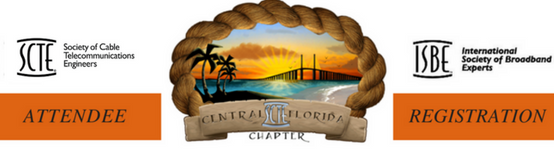 VENDOR SHOW-CABLE GAMES3 TECH SESSIONS-SCTE CERTIFICATION TESTINGCABLE GAMES - WEDNESDAY, SEPTEMBER 26th from 6:00 p.m. to 10:00 p.m.VENDOR SHOW – THURSDAY, SEPTEMBER 27 th from 9:00 a.m. to 3:30 p.m.TECH SESSIONS: 9:00 a.m.-10:00 a.m. – Hardening the Drop- PCT - Doug MacLoud11:00 a.m.-12:00 p.m. – DOCIS 3.1 What’s Important – Viavi Solutions - Tim Palmer  1:00 p.m-2:00 p.m. – WDM Overview and Testing Challenges – EXFO – Tony Lowe- LUNCH at 12:00 p.m. -Embassy Suite Hotel, 3705 Spectrum Blvd., Tampa, FL  33612Please forward completed form to info@strategiceventsgroup.com.